型号：LS-FR101-T人脸识别测温系统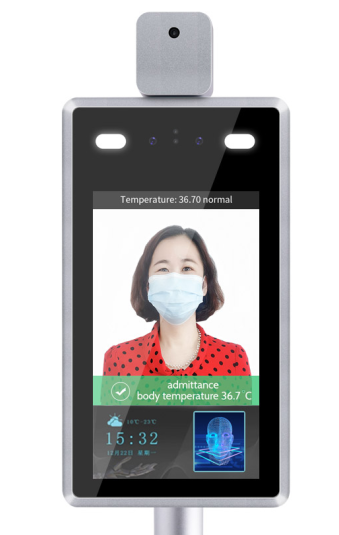 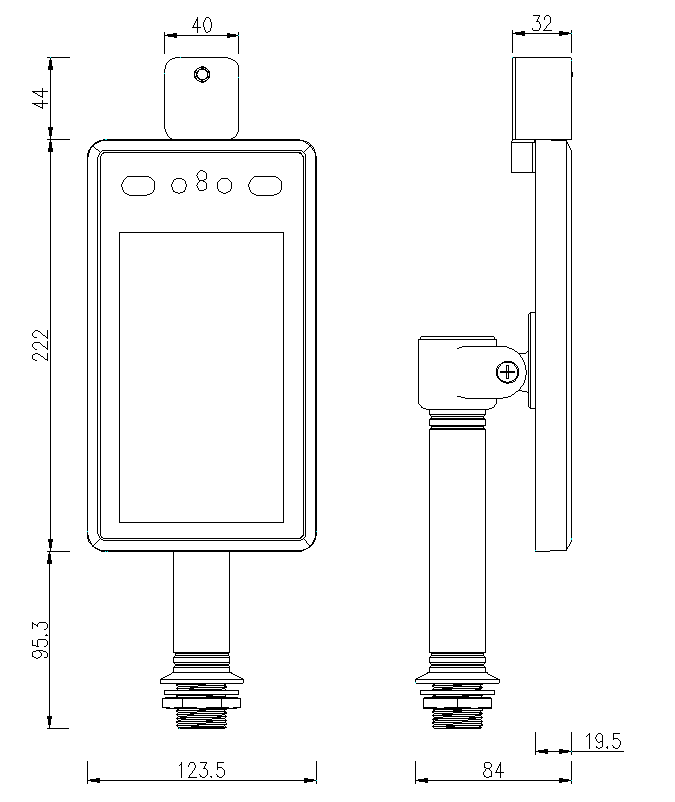 特征:- 非接触式自动体温检测，刷脸同时进行高精度红外人体温度采集，快速高效- 温度测量范围30-45（℃）精度±0.3（℃）- 自动识别未蒙面人员并提供实时警告- 支持温度数据SDK与HTTP协议对接- 自动登记和记录信息，避免人工操作，提高效率，减少遗漏信息- 支持双目活体检测- 独特的人脸识别算法，准确识别人脸，人脸识别时间<500ms- 支持强逆光环境下人体运动跟踪曝光，支持机器视觉光学宽动态≥80dB- 采用Linux操作系统，系统稳定性更好- 丰富的接口协议，支持Windows/Linux等多平台下的SDK和HTTP协议- 7英寸IPS高清显示屏- IP34 级防尘防水- MTBF> 50000 小时- 支持50000人脸对比库和100,000人脸识别记录- 支持1个韦根输入或韦根输出- 支持透雾、3D降噪、强光抑制、电子防抖，并具有多种白平衡模式，适用于各个领域场景需求- 支持电子语音播报（正常人体体温或超高报警、人脸识别验证结果）- -15℃至+60℃环境长期稳定工作规格:预防措施：- 测温装置应在室温在10℃-40℃之间的房间内使用。 通风口下不要安装测温装置，保证3米内无热源；- 从寒冷的室外环境进入房间的人员会影响测温精度。 额温测试应在额头通畅三分钟，温度稳定后进行；- 测温仪读取的温度为额头区域的温度。 当额头有水、汗、油或浓妆或老人皱纹较多时，读数温度会低于实际温度。 确保该区域没有头发或衣服覆盖。接口规范：温度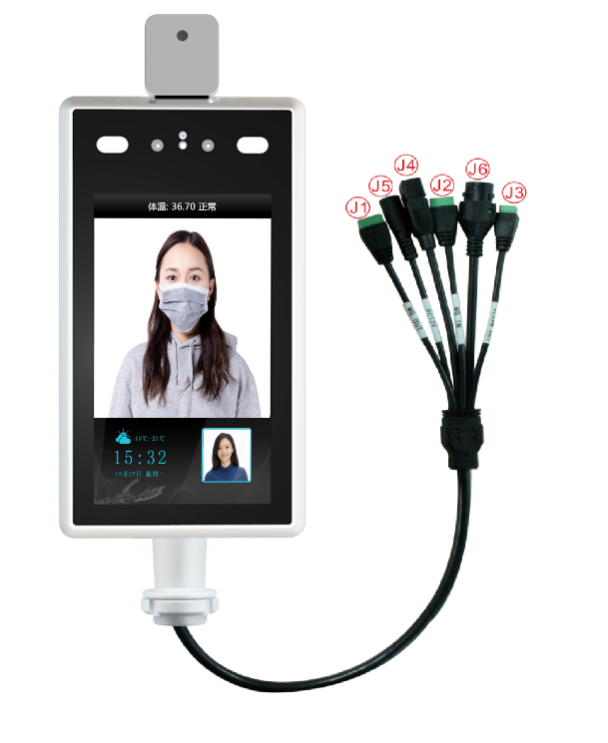 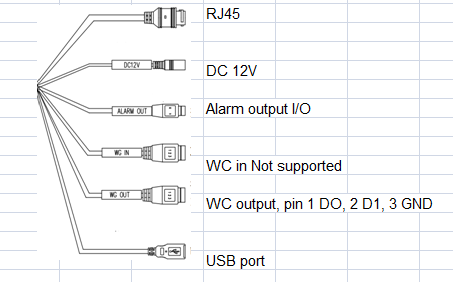 型号LS-FR101-T硬件硬件芯片组Hi3516DV300系统Linux 操作系统内存8G EMMC图像传感器1/2.7" CMOS镜头4.5mm摄像机参数摄像机参数摄像机双目摄像头支持活体检测有效像素200万像素，1920*1080最小. lux彩色 0.01Lux @F1.2(ICR);黑白0.001Lux @F1.2 信噪比≥50db(AGC 关闭)宽动态≥80db人脸识别人脸识别高度1.2-2.2 M, 角度可调距离0.5-2 米视角垂直±30 度记录时间＜500ms功能支持50000人脸库和100000条记录温度温度范围30-45（℃）精度±0.3（℃）距离≤0.5M响应时间＜300ms界面界面互联网接口RJ45 10M/100M EthernetWeigand 接口支持输入/输出 26 和 34报警输出1路继电器输出USB接口1个USB接口（可接ID标识）常规常规电源输入DC 12V/3A功耗20W(MAX)工作温度-15℃～ +60℃湿度5～90%, 无凝珠尺寸154(W) * 89(H) *355.4(L)mm重量2.1 kg柱孔径27mm